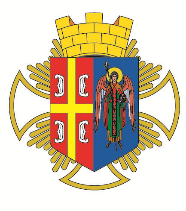 РEПУБЛИКА СРБИЈА                                                                                                   Општинска  управа Општине АранђеловацОдељење за инспекцијске послове- Комунална инспекција -КОНТРОЛНА ЛИСТА БРОЈ 7.1УРЕЂИВАЊЕ И ОДРЖАВАЊЕ ГРОБЉА И САХРАЊИВАЊЕ- УРЕЂИВАЊЕ И ОДРЖАВАЊЕ -Правни основ:Одлука о обављању комуналне делатности управљање гробљима и сахрањивање („Службени гласник општине Аранђеловац “, број 9/2019)КОНТРОЛНА ЛИСТА БРОЈ 7.1УРЕЂИВАЊЕ И ОДРЖАВАЊЕ ГРОБЉА И САХРАЊИВАЊЕ- УРЕЂИВАЊЕ И ОДРЖАВАЊЕ -Правни основ:Одлука о обављању комуналне делатности управљање гробљима и сахрањивање („Службени гласник општине Аранђеловац “, број 9/2019)   ОПШТЕ ИНФОРМАЦИЈЕ О ИНСПЕКЦИЈСКОМ НАДЗОРУ   ОПШТЕ ИНФОРМАЦИЈЕ О ИНСПЕКЦИЈСКОМ НАДЗОРУ   ОПШТЕ ИНФОРМАЦИЈЕ О ИНСПЕКЦИЈСКОМ НАДЗОРУДео 1.  Опште информације Део 1.  Опште информације Део 1.  Опште информације 1.1 Општина Аранђеловац – Општинска управа 1.2 Одељење за инспекцијске послове – комунална инспекција1.3 Инспектор: 1.4  Датум инспекцијског надзора: 1.1 Општина Аранђеловац – Општинска управа 1.2 Одељење за инспекцијске послове – комунална инспекција1.3 Инспектор: 1.4  Датум инспекцијског надзора: 1.1 Општина Аранђеловац – Општинска управа 1.2 Одељење за инспекцијске послове – комунална инспекција1.3 Инспектор: 1.4  Датум инспекцијског надзора: 1.5   Врста инспекцијског надзора         □ Редовни             □ Мешовити         □ Ванредни          □ Контролни          □ Допунски  1.5   Врста инспекцијског надзора         □ Редовни             □ Мешовити         □ Ванредни          □ Контролни          □ Допунски  1.5   Врста инспекцијског надзора         □ Редовни             □ Мешовити         □ Ванредни          □ Контролни          □ Допунски  1.6   Инспекцијски надзор према облику:         □ Теренски         □ Канцеларијски  1.6   Инспекцијски надзор према облику:         □ Теренски         □ Канцеларијски  1.6   Инспекцијски надзор према облику:         □ Теренски         □ Канцеларијски  1.7   Налог за инспекцијски надзор:          □ Да          □ Не  1.7   Налог за инспекцијски надзор:          □ Да          □ Не  1.7   Налог за инспекцијски надзор:          □ Да          □ Не            ИНФОРМАЦИЈЕ О КОНТРОЛИСАНОМ СУБЈЕКТУ          ИНФОРМАЦИЈЕ О КОНТРОЛИСАНОМ СУБЈЕКТУ          ИНФОРМАЦИЈЕ О КОНТРОЛИСАНОМ СУБЈЕКТУДео 2.  Правно/физичко лице, предузетник Део 2.  Правно/физичко лице, предузетник Део 2.  Правно/физичко лице, предузетник 2.1.   Подаци о контролисаном субјекту 2.1.   Подаци о контролисаном субјекту 2.1.   Подаци о контролисаном субјекту 2.1.1.   Назив/име и презиме субјекта: 2.1.1.   Назив/име и презиме субјекта: 2.1.2.   Адреса (улица и број): 2.1.2.   Адреса (улица и број): 2.1.3.   Место: 2.1.3.   Место: 2.1.4.   Град/Општина: 2.1.4.   Град/Општина: 2.1.5.   Поштански број: 2.1.5.   Поштански број: 2.1.6.   Телефон/Факс: 2.1.6.   Телефон/Факс: 2.1.7.   ПИБ:2.1.7.   ПИБ:2.1.8. Матични број:2.1.8. Матични број:2.1.9. Бр. личне карте (за физичко лице):2.1.9. Бр. личне карте (за физичко лице):Део 3.   Локација Део 3.   Локација Део 3.   Локација 3.1.   Локација где је вршен  инспекцијски надзор 3.1.   Локација где је вршен  инспекцијски надзор 3.1.   Локација где је вршен  инспекцијски надзор 3.1.1.    Адреса (улица и број): 3.1.1.    Адреса (улица и број): 3.1.2.    Место: 3.1.2.    Место: Комуналну делатност врши:Јавно предузећеПривредно друштвоПредузетникДруги  субјект_________________________________________Комуналну делатност врши:Јавно предузећеПривредно друштвоПредузетникДруги  субјект_________________________________________Комуналну делатност врши:Јавно предузећеПривредно друштвоПредузетникДруги  субјект_________________________________________I УРЕЂИВАЊЕ И ОДРЖАВАЊЕI УРЕЂИВАЊЕ И ОДРЖАВАЊЕI УРЕЂИВАЊЕ И ОДРЖАВАЊЕРед. бројПитањеОдговор и број бодова1Донет програм за уређивање и одржавање гробљада-          не-          2Донети месечни  планови уређивања и одржавања гробљада-          не-          3Гробље опремљено објектима и уређајима у функцији обаљања погребних услуга:капелајавна чесма____________________________4Објекти и уређаји у функцији обављања погребних услугаодржавају се у уредном стањуда-          -бр. бодова-10/не-          -бр. бодова-0/5Путеви и стазе унутар гробља и простора између гробних места   уређене су  и одржавају седа-          -бр. бодова-10/не-          -бр. бодова-0/6Зелене површине унутар гробља су уредне и чистеда-          -бр. бодова-10/не-          -бр. бодова-0/7Објекти и инсталације јавна расвете су у функционалном и исправном стањуда-          -бр. бодова-10/не-          -бр. бодова-0/8Посебне парцеле  заслужних лица  уређују  се и одржавајуда-          -бр. бодова-10/не-          -бр. бодова-0/9Успостављена евиденција парцела и гробних места са именима сахрањених лица и датумом сахране, преносу посмртних остатака и друге евиденције у вези са обављањем ове комуналне делатностида-          -бр. бодова-10/не-          -бр. бодова-0/10Обезбеђено спровођење  мере и активности за успстављање реда и мира на гробљу да-          -бр. бодова-10/не-          -бр. бодова-0/11Гробље је отворено за посетиоце сваки радни дан у прописано време да-          -бр. бодова-10/не-          -бр. бодова-0/12Време обављања сахрањивања врши се у складу са прописомда-          -бр. бодова-10/не-          -бр. бодова-0/13Прописани ред на гробљу истакнут на видном месту на улазу у гробљеда-          -бр. бодова-10/не-          -бр. бодова-0/14Педузете мере на отклањању поремећаја или прекида у обављању послова на уређивању и одржавању гробаља и сахрањивању услед више силе или других разлога који се нису могли предвидети, односно спречити да-          -бр. бодова-10/не-          -бр. бодова-0/САХРАЊИВАЊЕСАХРАЊИВАЊЕСАХРАЊИВАЊЕ1Превоз, пренос и чување посмртних остатака врши се на прописан начинда-          -бр. бодова-10/не-          -бр. бодова-0/2Гробно место се даје на коришћење на прописан начинда-          -бр. бодова-10/не-          -бр. бодова-0/3Посмртни остаци из гробова и гробница којима је истекао рок обавезног почивања, а рок почивања није продужен, преносе се на прописан начинда-          -бр. бодова-10/не-          -бр. бодова-0/Напомена:Напомена:Напомена:Максималан број бодова:                                                               Утврђени број бодова:Максималан број бодова:                                                               Утврђени број бодова:Максималан број бодова:                                                               Утврђени број бодова:ТАБЕЛА ЗА УТВРЂИВАЊЕ СТЕПЕНА РИЗИКАТАБЕЛА ЗА УТВРЂИВАЊЕ СТЕПЕНА РИЗИКАТАБЕЛА ЗА УТВРЂИВАЊЕ СТЕПЕНА РИЗИКАстепен ризикараспон броја бодоваобележи утврђени степен ризика по броју бодоваНезнатан130-140Низак110-129Средњи50-109Висок20-49Критичан0-19НАДЗИРАНИ СУБЈЕКАТМ.П.ИНСПЕКТОР